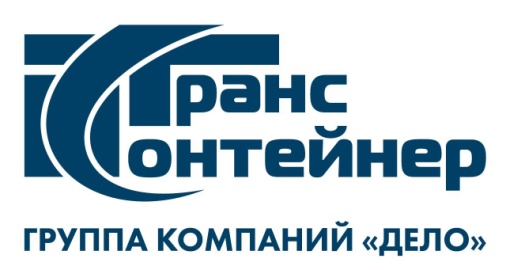 ВЫПИСКА ИЗ ПРОТОКОЛА № 30/ПРГзаседания Постоянной рабочей группы Конкурсной комиссии филиала публичного акционерного общества«ТрансКонтейнер» на Забайкальской железной дороге, состоявшегося «20» марта 2024 годаСостав постоянной рабочей группы (далее – ПРГ) Конкурсной комиссии филиала ПАО  «ТрансКонтейнер» на Забайкальской железной (далее – ПРГ) – 7 (семь) человек. Приняли участие – 7 (семь) человек. Кворум имеется. ПОВЕСТКА ДНЯ ЗАСЕДАНИЯ: Рассмотрение, оценка и сопоставление заявок претендентов, поданных для участия в процедуре Открытый конкурс в электронной форме № ОКэ-НКПЗАБ-24-0002 по предмету закупки «Поставка десяти комплектов для сматывающего барабана HINAR MC25CRD 3х240+1х120-220 питающего кабеля (электродвигатели, магнитные муфты) для кранов козловых контейнерных КК-Кнт 45-32/5/7- 9,5-А6, У1 (зав.№ 1630, 1631) Контейнерного терминала Забайкальск» (далее – Открытый конкурс).По пункту I повестки дня:1.1. Установленный документацией о закупке срок окончания подачи заявок на участие в Открытом конкурсе –  19.03.2024 10:00.1.2. К установленному сроку поступила 1 (одна) заявка: На основании анализа документов, предоставленных в составе заявки и заключения Заказчика ПРГ выносит на рассмотрение Конкурсной комиссии аппарата управления ПАО «ТрансКонтейнер» следующие предложения:Допустить к участию в Открытом конкурсе следующего претендента:1.3.2 На основании части 2 подпункта 3.7.9 раздела 3 документации о закупке (на участие в Открытом конкурсе подана одна Заявка) признать открытый конкурс № ОКэ-НКПЗАБ-24-0002 несостоявшимся. 1.3.3. В соответствии с частью 1 подпункта 3.7.10 раздела 3 документации о закупке принять решение заключить договор с единственным допущенным участником открытого конкурса в электронной форме №ОКэ-НКПЗАБ-24-0002 Претендент 1 с ценой договора 4 538 333,33 (четыре миллиона пятьсот тридцать восемь тысяч триста тридцать три) рубля 33 копейки с учетом всех налогов (кроме НДС).  Опубликовать настоящий протокол в информационно-телекоммуникационной сети «Интернет» на сайте ПАО «ТрансКонтейнер» (www.trcont.com), на электронной торговой площадке ОТС-тендер (www.otc.ru) не позднее 3 дней с даты его подписания.         Протокол заседания постоянной рабочей группы Конкурсной комиссии филиала                 ПАО  «ТрансКонтейнер» на Забайкальской  железной от 20 марта 2024 года № 30/ПРГ, подписан «27» марта 2024 года.Выписка вернаСекретарь ПРГ                                                                                                     Дата и время проведения процедуры рассмотрения заявок: 20.03.2024 10:00 мскМесто проведения процедуры рассмотрения заявок:Российская Федерация, 672000, г. Чита, ул. Анохина, д. 91, корпус 2Лот № 1Лот № 1Предмет договора:«Поставка десяти комплектов для сматывающего барабана HINAR MC25CRD 3х240+1х120-220 питающего кабеля (электродвигатели, магнитные муфты) для кранов козловых контейнерных КК-Кнт 45-32/5/7-9,5-А6, У1 (зав.№ 1630, 1631) Контейнерного терминала Забайкальск» (далее – Открытый конкурс).Начальная (максимальная) цена договора:4 540 000,00 (четыре миллиона пятьсот сорок тысяч) рублей 00 копеек с учетом всех налогов (кроме НДС).Заявка № 1Заявка № 1Информация о претенденте, подавшем заявку:Претендент 1Номер заявки в журнале регистрации:1685903Дата и время подачи заявки:14.03.2024 09:10 мскЦена договора, в рублях без учета НДС:4 538 333,33 рублей 00 копеек с учетом всех налогов (кроме НДС).Соответствие документов, представленных претендентом в составе заявки, требованиям документации о закупкеСостав документов заявки участника соответствует требованиям документации о закупкеНомер заявкиНаименование претендента Цена предложения, без учета НДС1685903Претендент 14 538 333,33 (четыре миллиона тридцать восемь тысяч триста тридцать три) рубля 33 копейки с учетом всех налогов (кроме НДС).